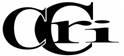 Academic Calendar – Fall 2017Early Advising begins (Get your educational plan now!)					Mar 13 (Mon)Fall 2017 registration begins for continuing and new degree students			Apr 10 (Mon)Fall 2017 registration begins for continuing and new non-degree students			May 1 (Mon)(students not in a program of study)Late registration										Aug 21- Sep 1 (Mon – Fri)Cancellation of classes with insufficient enrollment					Aug 29 - 30 (Tue - Wed)(Notice:  students will be notified via MyCCRI e-mail)Waiver Registration Day all Locations 9 a.m. – 3 p.m.					Aug 31 (Thu)(Senior and Unemployed RI Citizens)Faculty/Staff Opening Day Meeting							Aug 31 (Thu)Holiday 										Sep 4 (Mon)Classes begin (All locations)								Sep 5 (Tue)Add period for enrolled students 							Sep 5 - 11 (Tue - Mon)Drop period for enrolled students							Sep 5 – 18 (Tue - Mon)Faculty to report verification of enrollment (courses will not appear on transcript)		Sep 12 – 18 (Tue - Mon)No refund of tuition or fees after this date						Sep 18 (Mon)(Refund Policy or Drop/WithdrawalPrior to September 5 	100% tuition & fees refundedSeptember 5 to 18	100% tuition & applicable feesAfter September 18	NO REFUNDS)Holiday (no classes)									Oct 9 (Mon)Monday class schedule followed								Oct 10 (Tue)Mid-term grades due by faculty no later than NOON					Oct 25 (Wed)Veteran’s Day (classes meet)								Nov 11 (Sat)Veteran’s Day Observed (no classes)							Nov 13 (Mon)Last day to withdraw from a class to a receive grade of “W”				Nov 14 (Tue)Monday class schedule followed								Nov 15 (Wed)Thanksgiving Recess									Nov 23 – 26 (Thu – Sun)
Last day of daytime classes								Dec 15 (Fri) Last week of evening and weekend classes						Dec 16 - 22 (Sat – Fri)Final exams for day classes								Dec 18 - 21 (Mon - Thu) Final grading now available (submit grades 48 hours after final exam)				Dec 18 – 24 (Mon – Sun)Grades Due by faculty no later than NOON 						Dec 24 (Sun)